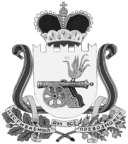 администрация муниципального образования«Вяземский район» смоленской областипостАНОВЛЕНИеот 24.03.2015 № 432Во исполнении дополнительного регионального соглашения о минимальной заработной плате в Смоленской области от 11.03.2015 № 0012/03-с Администрация муниципального образования «Вяземский район» Смоленской области  постановляет:1. Установить работникам муниципальных учреждений и работникам рабочих специальностей органов местного самоуправления муниципального образования «Вяземский район» Смоленской области (далее – работники) доплату до минимальной заработной платы в Смоленской области, установленной региональным соглашением о минимальной заработной плате, заключенным                   в соответствии со статьей 1331 Трудового кодекса Российской Федерации.2. Разместить на официальном сайте Администрации муниципального образования «Вяземский район» Смоленской области.3. Данное постановление распространяет свое действие на правоотношения, возникшие с 1 марта 2015 года и действует по 31 декабря 2015 года. Глава Администрациимуниципального образования«Вяземский район» Смоленской области                                           И.В. ДемидоваОб установлении доплаты до минимальной заработной платы                        в Смоленской области, установленной региональным соглашением о минимальной заработной плате в Смоленской области